Annual Crime ReportFor 2016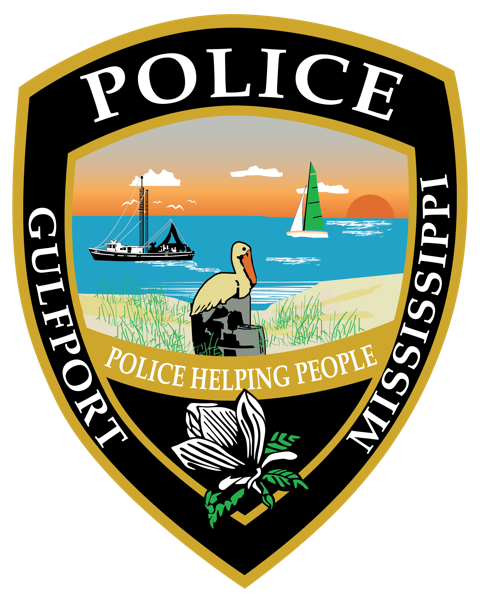 Table of ContentsExecutive Summary:	The Gulfport Police Communications center fielded 136,127 calls for service during 2016. This represents a 2% decrease in calls for service when compared to 2015 in which 139,232 calls for service to the public were recorded. A decrease of 1% in documented police reports was also noted in 2016 with 16,370 when compared to 2015 with 16,459. Violent Crimes, defined by the Federal Bureau of Investigation’s as Murder, Forcible Rape, Robbery, and Aggravated Assault, as a whole have increased 12% through 2016 when compared to 2015 and also increased 22% compared to the previous five year average. More specifically, Homicides increased 25% with ten (10) being reported in 2016 where eight (8) were reported during 2015. Homicides were also up 25% percent when compared to the five year average. Aggravated assaults decreased 17% compared to 2015 but increased 5% compared to the previous five-year average. Robberies are up 19% in 2016 compared to the same time period of 2015 and have increased 17% compared to the previous five-year average. Reported Forcible Rapes increased 83% when compared to 2015 and the previous five year average. Property crimes, of burglary, larceny, and auto theft, increased 6% when comparing to 2015 and also increased 5% when compared to the previous five-year average. Auto Theft is showing a 7% increase from 2015 and a 21% increase in comparison to the five year average.  Larcenies increased 5% in comparison to 2015 along with a 10% increase in the previous five year comparison. Reported Burglaries are indicating a 6% increase in when compared to 2015 but a 16% decrease when compared to the previous five-year average.IntroductionData Source	On a national level, statistical information about crime is collected and reported in two ways. The first way is through the Uniform Crime Reporting Program. The UCR program is a nationwide, cooperative statistical effort of more than 17,000 city, university and college, county, state, tribal, and federal law enforcement agencies voluntarily reporting data on crimes brought to their attention. Since 1930, the FBI has administered the UCR program and continued to assess and monitor the nature and type of crime in the nation. The program's primary objective is to generate reliable information for use in law enforcement administration, operation, and management; however, its data has over the years become one of the country's leading social indicators. Criminologists, sociologists, legislators, municipal planners, the media, and other students of criminal justice use the data for varied research and planning purposes.	In 2010 the Gulfport Police Department became the first law enforcement agency in the state of Mississippi certified by the FBI to report crime statistics using the National Incident Based Reporting System or NIBRS.  This allows for a more timely reporting method that is software driven and reported directly to the FBI.  Based on this the Gulfport Police Department will be using NIBRS for all future crime reporting.  The crime numbers represented in this report were verified by the FBI on 01/11/2017.  These are crimes reported in 2016 and, as investigations develop new information, are subject to change.  More information on NIBRS reporting can be found on the Gulfport Police Department website at www.gulfportpolice.netWhile we recognize that many crimes go unreported to law enforcement authorities, on a local level, we do not have the resources to collect that data. As a result, the information in this report is based solely on crimes that were reported to the NIBRS program.   	Reports released by the Gulfport Police Department previously have been scored using the UCR program which is limited reporting information compared to NIBRS.  For this report we will compare the two major crime categories of Violent Crimes and Property Crimes to previous periods.  Murder, Forcible Rape, Robbery, and Aggravated assault will be considered as violent crimes. The category of Property crimes will contain Burglary, Larceny, and Auto theft.    In this report the reader will find the use of Group A Crimes.  These have been defined by the FBI as:  Arson, Assault offenses, Bribery, Burglary/breaking and entering, Counterfeiting/forgery, Destruction/damage/vandalism of property, Drug/narcotic offenses, Embezzlement, Extortion/blackmail, Fraud offenses, Gambling offenses, Homicide offenses, Kidnapping/abduction, Larceny/theft offenses, Motor vehicle theft, Pornography/obscene material, Prostitution offenses, Robbery, Sex offenses (forcible and non-forcible), Stolen property offenses, and Weapon law violations.Group A Crimes:	For the calendar year of 2015, Group A crimes increased 4% from 2015 and also 12% when compared to the previous 5 year average. Group A Crimes have been defined by the FBI as:  Arson, Assault offenses, Bribery, Burglary/breaking and entering, Counterfeiting/forgery, Destruction/damage/vandalism of property, Drug/narcotic offenses, Embezzlement, Extortion/blackmail, Fraud offenses, Gambling offenses, Homicide offenses, Kidnapping/abduction, Larceny/theft offenses, Motor vehicle theft, Pornography/obscene material, Prostitution offenses, Robbery, Sex offenses (forcible and non-forcible), Stolen property offenses, and Weapon law violations.Factors Affecting Crime	It is generally assumed the reader of this report understands that many factors affect crime in a community.  Some factors which are known to affect the volume and type of crime are:Population densityVariations in composition of the populationStability of population with respect to resident’s mobility, commuting patterns, and transient factors.Economic conditions, including median income, poverty level, and job availability.Cultural factors and educational, recreational, and religious characteristics.Family conditions with respect to divorce and family cohesiveness.Effective strength of law enforcement agencies.Policies of other components of the criminal justice system.Citizens’ attitudes toward crimeCrime reporting practices of the citizenry.With regard to the effective strength of law enforcement, the reader should consider that an agency that significantly increases its enforcement efforts might see an increase in reported crime instead of a decrease. 	As a result of the numerous factors that affect reported crime, this report will be limited to presenting only the numbers of specific crimes reported. We will not try to draw a correlation between the volume of crimes reported and any other social factor. Furthermore, the reader should use great caution against comparing crime trends presented in this report and those of other jurisdictions. Finally, the differences in methodology for gathering data make it unwise to compare the Uniform Crime Report to the National Crime Victimization Survey. Intended Use 	The purpose of this report is to present the reader with a larger picture of crime as it is reported within the city limits of . We will look specifically at public safety issues during calendar year 2016 and compare them to past periods. Violent Crimes:Definitions	Violent crime is comprised of four offenses: Murder and non-negligent homicide Forcible rape RobberyAggravated assault Violent Crimes: (Homicide, Forcible Rape, Robbery, and Aggravated Assault)     During 2016 violent crimes, as defined in this report, comprised only 3% of all reported Group A crimes.  When viewed together, violent crimes were up 12% compared to 2015 and increased 22% compared to the previous five-year average.The 24 month chart below shows a slight upward trend during the past 24 months in Violent Crimes overall in the City of Gulfport. Homicide:	Homicides during 2016 increased 25% with ten (10) reported compared to 2015 with eight (8) being reported. The five year average also showed a 25% increase.  Forcible Rape:	Rapes reported in 2016 increased 83% when compared to 2015 and also when comparing to the previous five-year average.Robbery:	During this reporting period of 2016 Robbery increased 19% when compared to 2015 and increased 17% when compared to the previous five year average.Aggravated Assaults:	Through 2016 Aggravated Assaults decreased 17% compared to 2015 but showed an increase of 5% when compared to the previous five year average.Division of Assaults:Definitions	Assaults in this section are comprised of three types: Aggravated assault (cumulative totals found in Violent Crimes) Domestic ViolenceSimple Assault Total Physical Assaults:	Total assaults and all other subdivisions of assaults were down 15% in 2016 when compared to 2015 and were also down 11% when compared to the previous five-year average. Simple Assaults:	Simple Assaults decreased 29% in 2016 when compared to 2015 also decreased 30% when compared to the previous five-year average. Domestic Assaults:Domestic violence assaults increased 10% from 2015 and have increased 22% compared to the previous five-year average.Property Crimes:DefinitionProperty crime includes the offenses of: BurglaryLarceny-theftMotor vehicle theftThe object of the theft-type offenses is the taking of money or property, but there is no force or threat of force against the victims. Although arson is a crime that involves the destruction of property, we will not include it in this section.Total Property Crimes:	Property crimes as a whole increased 6% by the end of 2016 when compared to 2015. An increase of 5% was also noted when compared to the previous five year average. 	The trend line shows an upward trend of property crimes on the 24 month comparison. Burglary:	During 2016 Burglaries increased 6% compared to 2015 but have decreased 16% when compared to the previous five year average. Larceny:	For 2015, Larcenies showed an increase of 5% when compared to 2015 and a 10% increase when compared to the previous five year average.Auto Theft:	Auto thefts showed an increase of 7% from 2015 along with an increase of 12% when compared to the previous five year average.Gulfport Police Communications Center:Definition911 phone calls- Any phone call coming into the Center on one of four designated E911 phone linesAdmin phone calls- Any phone call coming into the Center through one of seven standard seven digit local phone lines.  Calls for ServiceDuring 2016, The Communications Center of the Gulfport Police Department fielded a total of 136,127 calls for service. That represents a 2% decrease when compared to 2015. In comparing to the previous five year average a 9% decrease was noted. Officer Initiated Calls for Service:Calls for Service that originated from a Police Officer decreased 7% from 2015.  On the five year comparison they decreased 28%. Citizen Initiated Calls for Service:Calls for Service at the request of the general public increased 2% when compared to 2015.  An increase of 12% was also noted when compared to the five year average.  Traffic Data:Total crashes for 2015 increased 7% when compared to 2015 and increased 17% compared to the previous five-year average.Property Damage Only Crashes:	Crashes involving property damage only increased 9% compared to 2015 and increased 17% compared to the previous five-year average.Crashes with Injuries:Crashes involving injuries increased 3% during 2016 when compared to 2015 and also increased 14% comparing to the previous five-year average.Fatality Crashes:In comparison of 2016 to 2015 for fatal traffic crashes there was no change.  Both years had eight (8) fatal crashes.   The previous five year average also had eight (8) which again had no change.Citations:Officer initiated citations increased 1% when compared to 2015 but decreased 2% compared to the five-year average. DUI Arrests:Arrests for driving under the influence decreased 1% in 2016 compared to 2015 and were down 25% compared to the previous five-year average.Alcohol related crashes:	Alcohol related crashes decreased 32% when compared to 2015.  A decrease of 41% was noted when compared to the previous five year average.  Alcohol related crashes made up 2% of all crashes in the City of Gulfport for 2015.  Ten Year ChartsTopicPage #Executive Summary 3Introduction4     Data Source4     Group A Crimes5     Factors Affecting Crime6     Intended Use6Violent Crime7     Murder and Non-negligent Homicide9     Forcible Rape10     Robbery11     Aggravated Assault12          Division of Assaults13Property Crime17     Burglary19     Larceny - Thefts20     Motor Vehicle Thefts21Gulfport Police Communications Center22Traffic Data26Citation / DUI Data30Alcohol related crashes32Ten Year Charts33Crime2016201520155-Yr Ave.5-Yr Ave.TotalTotal% of ∆Total% of ∆Violent Crimes22219912%18222%  Homicide10825%825%  Forcible Rape 422383%2383%  Robbery1028619%8717%  Aggravated Assault6882-17%655%Property Crimes385536546%36605%  Burglary6506146%773-16%  Larceny302328705%273610%  Auto Theft1821707%15021%Total Group A Crimes887785374%794112%Group A CrimesGroup A CrimesGroup A CrimesGroup A CrimesGroup A CrimesGroup A CrimesGroup A CrimesGroup A Crimes5Yr Avg.201120122013201420152016January635605623641575732614February532545483537523573582March617576638552608713736April652662688625615668703May705695716700634782816June676680671625699705777July704746657701686729830August728845615719696766799September673724573696680690822October712722565708750815680November634581740579617651775December673632648627743713743Total7941801376177710782685378877% of ∆-5%1%2%9%4%Violent CrimesViolent CrimesViolent CrimesViolent CrimesViolent CrimesViolent CrimesViolent CrimesViolent Crimes5Yr Avg.201120122013201420152016January1613715202422February131181017178March121981371230April15121313172020May15171317101722June131315720922July21172320202417August1628131182019September17142025121410October16191018181710November1318911171023December16141422151519Total182195153182181199222% of ∆-22%19%-1%10%12%HomicideHomicideHomicideHomicideHomicideHomicideHomicideHomicide5Yr Avg.201120122013201420152016January1200121February0000200March0000010April1000122May1400001June0110002July1101211August1400011September1011112October1401000November0110000December0000000Total817337810% of ∆-82%0%133%14%25%Forcible RapeForcible RapeForcible RapeForcible RapeForcible RapeForcible RapeForcible RapeForcible Rape5Yr Avg.201120122013201420152016January2132124February1201133March1032015April2320234May3223636June2420123July3414315August2520234September2424200October2201321November2113136December1302001Total23311822222342% of ∆-42%22%0%5%83%RobberyRobberyRobberyRobberyRobberyRobberyRobberyRobbery5Yr Avg.201120122013201420152016January57144911February87651283March69284519April8798956May761012367June6782968July10101087134August81359499September7898647October9105101264November612328410December9975121114Total8710575819086102% of ∆-29%8%11%-4%19%Aggravated AssaultAggravated AssaultAggravated AssaultAggravated AssaultAggravated AssaultAggravated AssaultAggravated AssaultAggravated Assault5Yr Avg.201120122013201420152016January833914116February3224262March51033356April52255108May3512188June41451019July 82127897August5662275September82819391October5357395November5446837December62715344Total65425784628268% of ∆36%47%-26%32%-17%Total Physical AssaultsTotal Physical AssaultsTotal Physical AssaultsTotal Physical AssaultsTotal Physical AssaultsTotal Physical AssaultsTotal Physical AssaultsTotal Physical Assaults5Yr Avg.201120122013201420152016January161184125164171162140February151161109176156152125March170151146158200195148April156164145170140161145May165148133166181199198June163132153194169166162July176133190198176185164August192157208202200192152September192151211234175187152October185149184188195209131November168104198156205176151December171103199175228148149Total2049173720012181219621321817% of ∆15%9%1%-3%-15%Simple AssaultSimple AssaultSimple AssaultSimple AssaultSimple AssaultSimple AssaultSimple AssaultSimple Assault5Yr Avg.201120122013201420152016January95124641031038270February93108531141217168March10180809913211375April909273120798775May104777711913111697June95567313710810377July1136211813713011776August1308614714514113170September1339015218611811978October1218612512513013768November1155413310714913173December107651391151407578Total12979801234150714821282905% of ∆26%22%-2%-13%-29%Domestic ViolenceDomestic ViolenceDomestic ViolenceDomestic ViolenceDomestic ViolenceDomestic ViolenceDomestic ViolenceDomestic Violence5Yr Avg.201120122013201420152016January58575852546964February54515458337555March64616356657767April61707045566462May58665545497593June63757652516276July56696054385981August57655555575477September52595136545973October59605457626358November48466143484271December58365445856967Total689715711598652768844% of ∆-1%-16%9%18%10%Property CrimesProperty CrimesProperty CrimesProperty CrimesProperty CrimesProperty CrimesProperty CrimesProperty Crimes5Yr Avg.201120122013201420152016January292237314301261345250February225211214222243236230March265251303201267304290April301285388274272286279May325321383328283311324June304289307307339278334July348377337368328330370August344428330325314324361September308351265323336267388October340350269347354379336November296295308286305288358December311297308306336306335Total3660369237263588363836543855% of ∆1%-4%1%0%6%BurglaryBurglaryBurglaryBurglaryBurglaryBurglaryBurglaryBurglary5Yr Avg.201120122013201420152016January74739173459036February45307948392735March61656953586038April63839361403943May71859672475552June63875465644754July671157057494569August73979659575870September611015962483763October63847839575558November65858950436073December65897448754159Total773994948687622614650% of ∆-5%-28%-9%-1%6%LarcenyLarcenyLarcenyLarcenyLarcenyLarcenyLarcenyLarceny5Yr Avg.201120122013201420152016January205155208220205236206February169169121169184203189March195177223137204235241April226186283203225231221May244223270245233249252June224185237228261209260July270250253307265276284August257315223249241255271September235237194250279216309October260253178292279298261November219198209229245213273December233199218245252249256Total2736254726172774287328703023% of ∆3%6%4%0%5%Auto TheftAuto TheftAuto TheftAuto TheftAuto TheftAuto TheftAuto TheftAuto Theft5Yr Avg.201120122013201420152016January12915811198February11121452066March9911115911April1216121071615May101317113720June17171614142220July111214414917August14161117161120September1213121191416October17131316182617November1212107171512December139161391620Total150151161127143170182% of ∆7%-21%13%19%7%CALLS FOR SERVICECALLS FOR SERVICECALLS FOR SERVICECALLS FOR SERVICECALLS FOR SERVICECALLS FOR SERVICECALLS FOR SERVICECALLS FOR SERVICECALLS FOR SERVICEMONTH5-Yr Avg.2010201120122013201420152016January12,67315,08013,32814,06011,53710,29211,74110,848February11,50912,82311,69512,98610,67910,16910,69911,458March12,68314,09214,13112,97911,35911,38912,14611,665April12,59514,46713,90413,06611,84411,04711,24111,366May13,21015,34013,60614,09713,04511,47411,69712,200June11,98513,60912,90412,52711,20710,30211,36011,258July12,95415,63315,08112,55410,42911,89912,12710,898August12,97314,16916,64813,48410,83610,92011,78111,338September11,97413,98815,29012,0169,4409,39311,71511,020October12,54813,04716,10512,59710,92410,60012,01411,203November11,85213,14114,44711,28810,59010,62711,01810,671December12,17513,28814,35011,99310,47311,25011,69312,202Totals:149,128168,677171,489153,647132,363129,362139,232136,127% of ∆2%-10%-14%-2%8%-2%OFFICER INITIATED CALLSOFFICER INITIATED CALLSOFFICER INITIATED CALLSOFFICER INITIATED CALLSOFFICER INITIATED CALLSOFFICER INITIATED CALLSOFFICER INITIATED CALLSOFFICER INITIATED CALLSOFFICER INITIATED CALLSMONTH5-Yr Avg.2010201120122013201420152016January7,5149,7508,4368,8336,4705,4216,1755,304February6,8408,3277,1018,1196,0615,7705,6595,868March7,1128,6728,6737,1446,0646,1405,9795,239April6,9438,9458,4427,3366,3015,6514,9815,052May7,1109,2778,0337,5677,0575,6365,0915,457June6,1317,6817,3106,8895,5054,5434,8594,730July6,8629,3959,0206,8144,6425,8775,4264,209August7,0828,57410,6747,3865,2205,2455,3915,025September6,4978,4619,7586,6494,1394,2595,7184,727October7,0468,21310,6357,3375,4254,9745,6924,937November6,7398,0769,6026,4015,3185,4515,5864,882December6,7488,0119,0736,7245,3145,5975,7696,207Totals:85,884103,382106,75787,19967,51664,56466,32661,637% of ∆.3%-18%-23%-4%3%-7%CITIZEN INITIATED CALLSCITIZEN INITIATED CALLSCITIZEN INITIATED CALLSCITIZEN INITIATED CALLSCITIZEN INITIATED CALLSCITIZEN INITIATED CALLSCITIZEN INITIATED CALLSCITIZEN INITIATED CALLSCITIZEN INITIATED CALLSMONTH5-Yr Avg.2010201120122013201420152016January5,1595,3304,8925,2275,0674,8715,5665,544February4,6694,4964,5944,8674,6184,3995,0405,590March5,5715,4205,4585,8355,2955,2496,1676,426April5,6525,5225,4625,7305,5435,3966,2606,314May6,1006,0635,5736,5305,9885,8386,6066,743June5,8545,9285,5945,6385,7025,7596,5016,528July6,0926,2386,0615,7405,7876,0226,7016,689August5,8915,5955,9746,0985,6165,6756,3906,313September5,4765,5275,5325,3675,3015,1345,9976,293October5,5024,8345,4705,2605,4995,6266,3226,266November5,1135,0654,8454,8875,2725,1765,4325,789December5,4275,2775,2775,2695,1595,6535,9245,995Totals:66,50465,29564,73266,44864,84764,79872,90674,490% of ∆-1%3%-2%0%13%2%Total CrashesTotal CrashesTotal CrashesTotal CrashesTotal CrashesTotal CrashesTotal CrashesTotal CrashesMONTH5Yr Avg.201120122013201420152016January232244191230243254229February238248214251215260292March267272257247286274315April261253223278268282344May269239249288299271275June247246241233245272293July276250261292269308335August254226245244270283324September244230246237227281303October261270235265251282283November235200229247252248295December273256229274290314275Totals3057293428203086311533293563% of ∆-4%9%1%7%7%Property Damage Only CrashesProperty Damage Only CrashesProperty Damage Only CrashesProperty Damage Only CrashesProperty Damage Only CrashesProperty Damage Only CrashesProperty Damage Only CrashesProperty Damage Only CrashesMONTH5Yr Avg.201120122013201420152016January158176123160163166160February166169149170150190202March188175184178206195216April183172145203191206237May187170171205210177192June174177158162182191205July197184184211198206239August175148166176193190232September169153177167165183215October180180173177173198200November165136159178180170214December203186195193213229196Totals2143202619842180222423012508% of ∆-2%10%2%3%9%  Crashes with Injuries  Crashes with Injuries  Crashes with Injuries  Crashes with Injuries  Crashes with Injuries  Crashes with Injuries  Crashes with Injuries  Crashes with InjuriesMONTH5Yr Avg.201120122013201420152016January73676469808768February70736480656990March78937369807698April777878757676106May82697883889483June73698371638188July796577817010095August79787968779391September75766770629887October80886287788482November70646969717780December79688880768579Totals91688888290288610201047% of ∆-1%2%-2%15%3%Crashes with FatalitiesCrashes with FatalitiesCrashes with FatalitiesCrashes with FatalitiesCrashes with FatalitiesCrashes with FatalitiesCrashes with FatalitiesCrashes with FatalitiesMONTH5Yr Avg.201120122013201420152016January1111011February2601010March1400031April1300101May0000100June0000000July1100121August0000001September1120001October1201001November0000111December1201100Totals82034588% of ∆-85%33%25%60%0%CitationsCitationsCitationsCitationsCitationsCitationsCitationsCitationsMONTH5Yr Avg.201120122013201420152016January1983212018391625198123481763February2250195420891603272028852666March2385248717221670303630082542April2305257821251970289519552012May2509278323842502331815602547June2034238120842009189418031976July2009280413671660247917331766August2088282216001562264318151937September1817232823611012161617662253October2019247923161400202518731670November1861194414511750216719941663December1944193522071606222717451854Totals25203286152354520369290012448524649% of ∆-18%-13%42%-16%1%DUI ArrestsDUI ArrestsDUI ArrestsDUI ArrestsDUI ArrestsDUI ArrestsDUI ArrestsDUI ArrestsMONTH5 Yr Avg.201120122013201420152016January811029497466452February77969975486548March71946192515740April831287881685965May811288463735762June60786571454358July721246477603757August77988570706465September641097236465547October771209646645960November71868362695446December7611410052526067Totals8891277981822692674667% of ∆-23%-16%-16%-3%-1%Alcohol related crashesAlcohol related crashesAlcohol related crashesAlcohol related crashesAlcohol related crashesAlcohol related crashesAlcohol related crashesAlcohol related crashesMONTH5Yr Avg.201120122013201420152016January84981165February121713115123March12181712573April1012111151011May6775372June971215654July9116127109August9387161211September914106883October101391210411November1058181095December141913186122Totals1161301231359210269% of ∆-5%10%-32%11%-32%Violent CrimesViolent CrimesViolent CrimesViolent CrimesViolent CrimesViolent CrimesViolent CrimesViolent CrimesViolent CrimesViolent CrimesViolent CrimesViolent CrimesViolent Crimes10Yr Avg.20062007200820092010201120122013201420152016January18271929152113715132422February12111912961181017178March131522161191981361230April16162627146121313172020May172025241414171317111722June1520241910161315721922July212425182214172320212417August20253720161928131192019September202345191212142025121410October184220111215191018181710November1616341561618911211023December173621121014141422141519Total204275317222151162195153182180199222% of ∆15%-30%-32%7%20%-22%19%-1%11%12%HomicideHomicideHomicideHomicideHomicideHomicideHomicideHomicideHomicideHomicideHomicideHomicideHomicide10Yr Avg.20062007200820092010201120122013201420152016January100110200121February000000000200March010100000010April101210000122May100100400001June111102110002July100111101211August121000400011September120001011112October100100401000November120111110000December141021000000Total812496617337810% of ∆-67%125%-33%0%183%-82%0%133%14%25%Forcible RapeForcible RapeForcible RapeForcible RapeForcible RapeForcible RapeForcible RapeForcible RapeForcible RapeForcible RapeForcible RapeForcible RapeForcible Rape10Yr Avg.20062007200820092010201120122013201420152016January332363132124February103112201133March233102032015April232222320234May303322223636June233016420123July202312414315August213121520234September223211424200October250210201321November211212113136December141001302001Total232526201824311822222342% of ∆4%-23%-10%33%29%-42%22%0%5%83%RobberyRobberyRobberyRobberyRobberyRobberyRobberyRobberyRobberyRobberyRobberyRobberyRobbery10Yr Avg.20062007200820092010201120122013201420152016January8161011797144911February76118617651283March66138539284519April84161682798956May8915115761012367June911161187782968July10141010174101087134August111620171091359499September91324952898647October9208496105101264November7121273912328410December1022101089975121114Total103149165122916810575819086102% of ∆11%-26%-25%-25%54%-29%8%11%-4%19%Aggravated AssaultAggravated AssaultAggravated AssaultAggravated AssaultAggravated AssaultAggravated AssaultAggravated AssaultAggravated AssaultAggravated AssaultAggravated AssaultAggravated AssaultAggravated AssaultAggravated Assault10Yr Avg.20062007200820092010201120122013201420152016January78714193397116February355323224262March5566641033256April5977322255108May6117975512288June4547111451119July 810134372127997August6613249662375September96188682819391October71712429357395November61215144461237December5692032715244Total7189122713664425784618268% of ∆37%-42%-49%78%-34%36%47%-27%34%-17%Property CrimesProperty CrimesProperty CrimesProperty CrimesProperty CrimesProperty CrimesProperty CrimesProperty CrimesProperty CrimesProperty CrimesProperty CrimesProperty CrimesProperty Crimes10Yr Avg.20062007200820092010201120122013201420152016January312320368376314287237314301261345250February251265382282236218211214222243236230March302381466326246279251303201267304290April341390517384303310285388274272286279May365470517359295379321383328283311324June362433506379357421289307307339278334July376482458398332353377337368328330370August363521459316300309428330325314324361September340491373330342326351265323336267388October358572402304333274350269347354379336November312425364237323292295308286305288358December327462373306306271297308306336306335Total401052125185399736873719369237263588363836543855% of ∆-1%-23%-8%1%-1%1%-4%1%0%6%BurglaryBurglaryBurglaryBurglaryBurglaryBurglaryBurglaryBurglaryBurglaryBurglaryBurglaryBurglaryBurglary10Yr Avg.20062007200820092010201120122013201420152016January766489776491739173459036February546191586047307948392735March7490138765877656953586038April841021651018371839361403943May88145126689092859672475552June81111127778694875465644754July841361177187941157057494569August91185105829274979659575870September811329710789821015962483763October7813780809375847839575558November7514876618550858950436073December79118758810380897448754159Total94414291286946990927994948687622614650% of ∆-10%-26%5%-6%7%-5%-28%-9%-1%6%Auto TheftAuto TheftAuto TheftAuto TheftAuto TheftAuto TheftAuto TheftAuto TheftAuto TheftAuto TheftAuto TheftAuto TheftAuto Theft10Yr Avg.20062007200820092010201120122013201420152016January17382525119915811198February15312816610121452066March16363320129911115911April1636301510616121071615May1731422213151317113720June192436131911171614142220July1843322512141214414917August194228181618161117161120September17323318131613121191416October21444023146131316182617November1627331581612107171512December1735241716109161391620Total207419384227150140151161127143170182% of ∆-8%-41%-34%-7%8%7%-21%13%19%7%Group A CrimesGroup A CrimesGroup A CrimesGroup A CrimesGroup A CrimesGroup A CrimesGroup A CrimesGroup A CrimesGroup A CrimesGroup A CrimesGroup A CrimesGroup A CrimesGroup A Crimes10Yr Avg.20062007200820092010201120122013201420152016January708775884870749620606623641575732614February592653833673592509545483537523573582March707881999791681630576638552608713736April7549551042812763709662688625615668703May80110271079830737805695716700634782816June78710171018824757875680671625699705777July782967974863761733746657701686729830August78310291003722677758845615719696766799September7421043877769696676724573696680690822October7571110837746694622723565708750815680November672858830604629632581740579617651775December705986818702628558631648627743713743Total87901130111194920683648127801476177710782685378877% of ∆-1%-18%-9%-3%-1%-5%1%2%9%4%